ЦЕНТРАЛЬНАЯ ИЗБИРАТЕЛЬНАЯ КОМИССИЯРЕСПУБЛИКИ ТАТАРСТАНП О С Т А Н О В Л Е Н И Ег. КазаньО досрочном освобождении от обязанностей члена территориальной избирательной комиссии Верхнеуслонского района Республики Татарстан с правом решающего голоса и назначении нового члена комиссии вместо выбывшегоВ соответствии с подпунктом «а» пункта 6, пунктом 11 статьи 29 Федерального закона «Об основных гарантиях избирательных прав и права на участие в референдуме граждан Российской Федерации», пунктом 1 части 6, частью 10 статьи 18 Избирательного кодекса Республики Татарстан Центральная избирательная комиссия Республики Татарстан                                                п о с т а н о в л я е т:1. Освободить от обязанностей члена территориальной избирательной комиссии Верхнеуслонского района Республики Татарстан с правом решающего голоса Попову Юлию Евгеньевну, предложенную для назначения в состав территориальной избирательной комиссии Региональным отделением Политической партии СПРАВЕДЛИВАЯ РОССИЯ в Республике Татарстан, на основании личного заявления до истечения срока ее полномочий.2. Назначить в состав территориальной избирательной комиссии Верхнеуслонского района Республики Татарстан в качестве члена комиссии с правом решающего голоса Елисееву Светлану Леонидовну, 1966 года рождения, не являющуюся государственной или муниципальной служащей, предложенную для назначения в состав территориальной избирательной комиссии Верхнеуслонского района Республики Татарстан Региональным отделением Политической партии СПРАВЕДЛИВАЯ РОССИЯ в Республике Татарстан. 3. Направить настоящее постановление в территориальную избирательную комиссию Верхнеуслонского района Республики Татарстан. 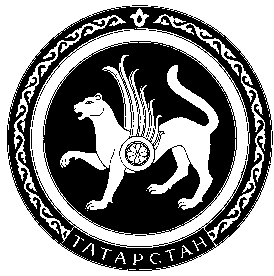 14 августа 2019 г.№ 78/597ПредседательЦентральной избирательной комиссииРеспублики ТатарстанМ.Р. ШагиахметовСекретарьЦентральной избирательной комиссииРеспублики ТатарстанН.П. Борисова